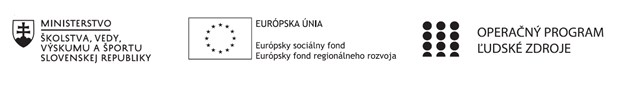 Správa o činnosti pedagogického klubu Prioritná osVzdelávanieŠpecifický cieľ1.1.1 Zvýšiť inkluzívnosť a rovnaký prístup ku kvalitnému vzdelávaniu a zlepšiť výsledky a kompetencie detí a žiakovPrijímateľSpojená škola DudinceNázov projektuPochopenie učiva – kľúč k zlepšeniu gramotnosti žiakovKód projektu  ITMS2014+ 312011V754Názov pedagogického klubu Pedagogický klub zameraný na rozvoj čitateľskej, matematickej a prírodovednej gramotnosti žiakov na 2. stupni Spojenej školy DudinceDátum stretnutia  pedagogického klubu22.1.2020Miesto stretnutia  pedagogického klubuSpojená škola Dudince, Ľ. Štúra 155/23,96271 DudinceMeno koordinátora pedagogického klubuMgr. Oľga Láslová Odkaz na webové sídlo zverejnenej správywww.skoladudince.edupage.orgManažérske zhrnutie:Cieľom stretnutia bolo diskutovať o blokovej výučbe, ako prostriedku na zvyšovanie čitateľskej, matematickej a prírodovednej gramotnosti žiakov na 2. stupni základnej školy.Kľúčové slová: blokové vyučovanie, vysoko efektívne učenie, gramotnosťHlavné body, témy stretnutia, zhrnutie priebehu stretnutia:Vysoko efektívne učenieBlokové vyučovanieNávrhy pre blokové vyučovanieVysoko efektívne učenie -  prítomní diskutovali o podmienkach, ktoré je nutné zavádzať, aby sa učenie stávalo vysoko efektívnym.Blokové vyučovanie  - vyučovanie v blokoch pokladajú pedagógovia za jednu z možností, ako žiakom predostrieť učivo komplexne. Hovorili o možnostiach prepájania predmetov.Návrhy pre blokové vyučovanie – pedagógovia hľadali možnosti, ako blokové vyučovanie zaviesť v rámci vyučovania. Navrhovali témy, ktoré by sa pre takéto učenie mohli využiť. Závery a odporúčania:individuálnym štúdiom získať ďalšie informácie o blokovom vyučovanírozpracovať návrh pre zavádzanie blokového vyučovaniavytvárať podmienky pre blokové vyučovanieVypracoval (meno, priezvisko)Mgr. Oľga LáslováDátum23.1.2020PodpisSchválil (meno, priezvisko)Mgr. Eva JamborováDátum23.1.2020Podpis